Agnieszka Kopińska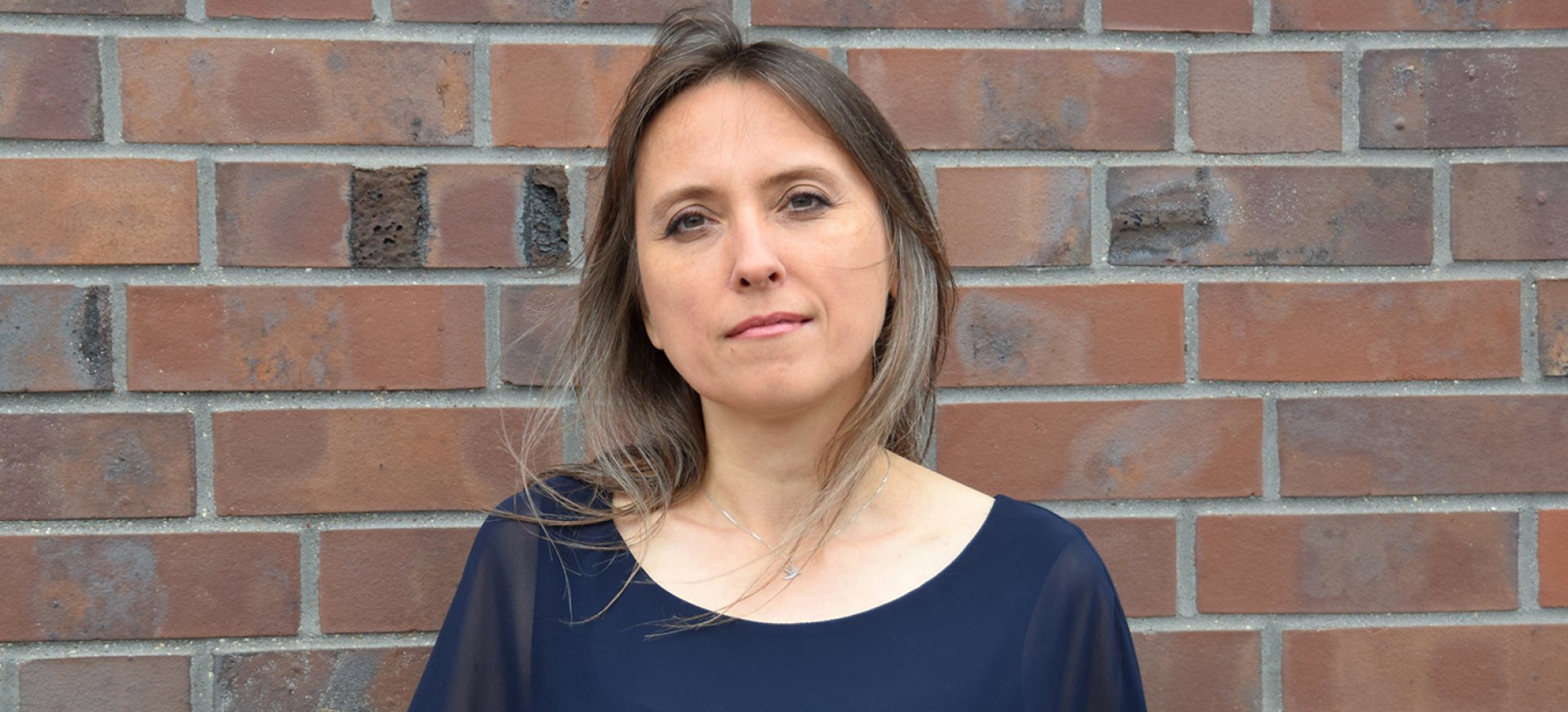 Jest pianistką, kameralistką, pedagogiem – adiunktem Uniwersytetu Śląskiego w Katowicach, gdzie obecnie pełni funkcję zastępcy dyrektora cieszyńskiego Instytutu Sztuk Muzycznych. Od wielu lat współpracuje także z Polskim Wydawnictwem Muzycznym i Narodową Orkiestrą Symfoniczną Polskiego Radia w Katowicach. Jej pasją artystyczną jest praktyka wykonawcza muzyki XX wieku i współczesnej oraz tematyka percepcji muzycznej. W dorobku posiada publikacje książkowe oraz artykuły z tej dziedziny. Absolwentka Akademii Muzycznej im. K. Szymanowskiego w Katowicach. Trzykrotna stypendystka Towarzystwa im. F. Chopina w Warszawie. Prowadzi ożywioną działalność koncertową solistyczną oraz kameralną w Polsce i za granicą (m.in. USA, Francja, Niemcy, Czechy, Ukraina, Łotwa). Dokonała nagrań CD kompletu dzieł W. Lutosławskiego, przeznaczonych na fortepian solo i w składzie kameralnym, oraz licznych jego kompozycji wokalnych z towarzyszeniem fortepianu. W roku 2011 obroniła pracę doktorską w Akademii Muzycznej im. F. Nowowiejskiego w Bydgoszczy, a w roku 2021 uzyskała stopień doktora habilitowanego.